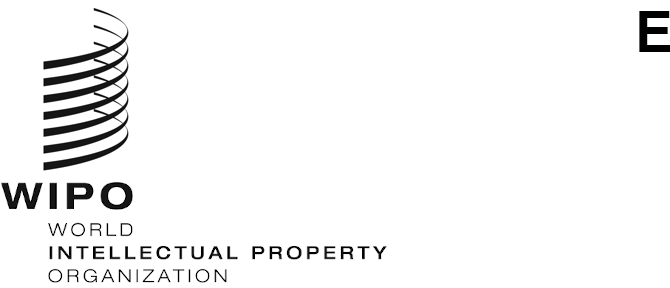 MM/LD/WG/18/9ORIGINAL:  ENGLISHDATE:  October 16, 2020Working Group on the Legal Development of the Madrid System for the International Registration of MarksEighteenth SessionGeneva, October 12 to 16, 2020Summary by the Chairapproved by the Working GroupThe Working Group on the Legal Development of the Madrid System for the International Registration of Marks (hereinafter referred to as “the Working Group”) met in Geneva from October 12 to 16, 2020. The following Contracting Parties of the Madrid Union were represented at the session:  African Intellectual Property Organization (OAPI), Albania, Algeria, Antigua and Barbuda, Armenia, Australia, Austria, Azerbaijan, Bahrain, Belarus, Bhutan, Bosnia and Herzegovina, Brazil, Brunei Darussalam, Canada, China, Colombia, Croatia, Cuba, Czech Republic, Denmark, Estonia, European Union (EU), Finland, France, Georgia, Germany, Ghana, Greece, Hungary, Iceland, India, Indonesia, Iran (Islamic Republic of), Israel, Italy, Japan, Kazakhstan, Kyrgyzstan, Latvia, Lesotho, Lithuania, Madagascar, Malaysia, Malawi, Mexico, Mongolia, Montenegro, Morocco, Namibia, New Zealand, Norway, Oman, Philippines, Poland, Portugal, Republic of Korea, Republic of Moldova, Russian Federation, Rwanda, Sao Tome and Principe, Singapore, Slovakia, Slovenia, Spain, Sudan, Sweden, Switzerland, Syrian Arab Republic, Tajikistan, Thailand, Trinidad and Tobago, Tunisia, Turkey, Turkmenistan, Ukraine, United Kingdom, United States of America, Uzbekistan, Viet Nam, Zimbabwe (81).  The following States were represented as observers:  Bangladesh, El Salvador, Ethiopia, Jordan, Kuwait, Myanmar, Nicaragua, Nigeria, Pakistan, Peru, Saudi Arabia, Togo, Uganda, United Arab Emirates, Uruguay, Venezuela (Bolivarian Republic of), Yemen (17).  Representatives of:  (i) Palestine (1);  (ii) African Regional Intellectual Property Organization (ARIPO), Benelux Organization for Intellectual Property (BOIP), World Trade Organization (WTO) (3);  and (iii) American Intellectual Property Law Association (AIPLA), Centre for International Intellectual Property Studies (CEIPI), European Communities Trade Mark Association (ECTA), International Federation of Intellectual Property Attorneys (FICPI), International Trademark Association (INTA), Japan Intellectual Property Association (JIPA), Japan Patent Attorneys Association (JPAA), MARQUES – Association of European Trademark Owners, The Chartered Institute of Trade Mark Attorneys (CITMA) (9);  participated in an observer capacity.  The list of participants is contained in document MM/LD/WG/18/INF/3 Prov. 2.  AGENDA ITEM 1:  OPENING OF THE SESSION Mr. Daren Tang, Director General of the World Intellectual Property Organization (WIPO) opened the session and welcomed the participants. AGENDA ITEM 2:  ELECTION OF THE CHAIR AND TWO VICE-CHAIRS Mr. Nicolas Lesieur (Canada) was elected as Chair of the Working Group, Ms. María José Lamus Becerra (Colombia) and Mr. Tanyaradzwa Manhombo (Zimbabwe) were elected as Vice-Chairs. Ms. Debbie Roenning acted as Secretary to the Working Group.  AGENDA ITEM 3:  ADOPTION OF THE AGENDA The Working Group adopted the draft agenda (document MM/LD/WG/18/1).  The Working Group took note of the electronic adoption of the report of the seventeenth session of the Working Group.  AGENDA ITEM 4:  PROPOSED AMENDMENTS TO THE REGULATIONS UNDER THE PROTOCOL RELATING TO THE MADRID AGREEMENT CONCERNING THE INTERNATIONAL REGISTRATION OF MARKSDiscussions were based on document MM/LD/WG/18/2 Rev.  The Working Group agreed to recommend to the Madrid Union Assembly the adoption of the proposed amendments to the Regulations Under the Protocol Relating to the Madrid Agreement Concerning the International Registration of Marks (hereinafter referred to, respectively, as “the Regulations” and “the Protocol”), as amended by the Working Group and as set out in Annex I to the present document, with November 1, 2021, as the date of their entry into force.  AGENDA ITEM 5:  NEW MEANS OF REPRESENTATIONDiscussions were based on document MM/LD/WG/18/3.  The Working Group:  (i)	recommended to the Madrid Union Assembly the adoption of the proposed amendments to the Regulations, as amended by the Working Group and as set out in Annex II to the present document, for entry into force on February 1, 2023;  (ii)	requested that the Director General send, in the first quarter of 2021, proposed Administrative Instructions for the Application of the Protocol Relating to the Madrid Agreement Concerning the International Registration of Marks (hereinafter referred to as “the Administrative Instructions”) dealing with acceptable formats for representing marks for a two-month consultation period with the Offices of the Contracting Parties, and send the final version of the Administrative Instructions to these Offices in the second quarter of 2021;  and,(iii)	agreed to continue discussions on the role of the Office of origin in the certification of the representation of the mark and on possible flexibilities allowing users to meet representation requirements in the designated Contracting Parties.  AGENDA ITEM 6:  PARTIAL REPLACEMENT Discussions were based on document MM/LD/WG/18/4.  The Working Group agreed to recommend to the Madrid Union Assembly the adoption of the proposed amendments to the Regulations, as amended by the Working Group and as set out in Annex III to this document, with November 1, 2021, as the date of their entry into force.  AGENDA ITEM 7:  STUDY OF THE COST IMPLICATIONS AND TECHNICAL FEASIBILITY OF THE GRADUAL INTRODUCTION OF THE ARABIC, CHINESE AND RUSSIAN LANGUAGES INTO THE MADRID SYSTEM Discussions were based on documents MM/LD/WG/18/5 and MM/LD/WG/18/5 Corr.  The Working Group, recalling the decisions taken at its sixteenth and seventeenth sessions:(i)	requested the Secretariat to provide, in advance of the nineteenth session of the Working Group, a revised Study of the Cost Implications and Technical Feasibility of the Gradual Introduction of the Arabic, Chinese and Russian Languages into the Madrid System (document MM/LD/WG/18/5) and other relevant information, so as to address the issues raised by delegations at the eighteenth session of the Working Group, and submit it for consideration by the Working Group at its next session;  and,(ii)	requested the Secretariat to consult with interested Contracting Parties of the Protocol and other WIPO Member States, in advance of the nineteenth session of the Working Group, to clarify issues and relevant information so as to support the Working Group in its consideration of this subject matter.  	AGENDA ITEM 8:  SUMMARY BY THE CHAIRThe Working Group approved the Summary by the Chair, as amended to take account the interventions of a number of delegations.AGENDA ITEM 9:  CLOSING OF THE SESSIONThe Chair closed the session on October 16, 2020.[Annexes follow]  ANNEX I:  PROPOSED AMENDMENTS TO THE REGULATIONS UNDER THE PROTOCOL RELATING TO THE MADRID AGREEMENT CONCERNING THE INTERNATIONAL REGISTRATION OF MARKSRegulations Under the Protocol Relating to the Madrid Agreement Concerning the International Registration of Marksas in force onChapter 1 
General Provisions[…]Rule 3 
Representation Before the International Bureau[…][Appointment of the Representative]The appointment of a representative may be made in the international application or in a request under Rule 25and shall indicate the name and address, given in accordance with the Administrative Instructions, and the electronic mail address of the representative.[…](4)	[Recording and Notification of Appointment of a Representative;  Effective Date of Appointment](a)	Where the International Bureau finds that the appointment of a representative complies with the applicable requirements, it shall record the fact that the applicant or holder has a representative, as well as the name, address and electronic mail address of the representative, in the International Register.  In such a case, the effective date of the appointment shall be the date on which the International Bureau received the international application, request or separate communication in which the representative is appointed.[…][…](6)	[Cancellation of Recording;  Effective Date of Cancellation]  […] (d)	The International Bureau shall, upon receipt of a request for cancellation made by the representative, notify accordingly the applicant or holder.[…]Rule 5 
(1)	[]  Failure by an interested party to meet a time limit  the International Bureau shall be excused if the interested party submits evidence showing, to the satisfaction of the International Bureau,(i)	(ii)	(iii)	(2)	(i)	(ii)	 (3)	(4)	[Limitation on Excuse]  Failure to meet a time limit shall be excused under this Rule only if the evidence referred to in paragraph (1) are received by the International Bureau not later than six months after the expiry of the time limit.[…]Rule 5bis 
Continued Processing[Request]  (a)	Where an applicant or holder has failed to comply with any of the time limits specified or referred to in Rules 11(2) and (3), 20bis(2), 24(5)(b), 26(2), 34(3)(c)(iii) and 39(1), the International Bureau shall, nevertheless, continue the processing of the international application, subsequent designation, payment or request concerned, if:  (i) 	a request to that effect, signed by the applicant or holder, is presented to the International Bureau on the official form;  and (ii) 	the request is received, the fee specified in the Schedule of Fees is paid and, together with the request, all of the requirements in respect of which the time limit concerned applied are complied with, within two months from the date of expiry of that time limit.  […][…] Chapter 4 
Facts in Contracting Parties Affecting International Registrations[…]Rule 22 
Ceasing of Effect of the Basic Application, of the Registration Resulting Therefrom, or of the Basic Registration(1)	[Notification Relating to Ceasing of Effect of the Basic Application, of the Registration Resulting Therefrom, or of the Basic Registration][…](c)	Once the proceeding referred to in subparagraph (b) has resulted in the final decision referred to in the second sentence of Article 6(3) of the Protocol or in the withdrawal or renunciation referred to in the third sentence of Article 6(3) of the Protocol, the Office of origin shall, where it is aware thereof, promptly notify the International Bureau accordingly and shall give the indications referred to in subparagraph (a)(i) to (iv).  Where the proceeding referred to in subparagraph (b) has been completed and has not resulted in any of the aforesaid final decision, withdrawal or renunciation, the Office of origin shall, where it is aware thereof or at the request of the holder, promptly notify the International Bureau accordingly.[…]Chapter 5 
Subsequent Designations;  ChangesRule 24 
Designation Subsequent to the International Registration[…](3)	[Contents](a)	Subject to paragraph (7)(b), the subsequent designation shall contain or indicate[…](ii)	the name of the holder,[…][…]Chapter 9 
MiscellaneousRule 39 
Continuation of Effects of International Registrations in Certain Successor StatesWhere any State (“the successor State”) whose territory was, before the independence of that State, part of the territory of a Contracting Party (“the predecessor Contracting Party”) has deposited with the Director General a declaration of continuation the effect of which is that the Protocol is applied by the successor State, the effects in the successor State of any international registration with a territorial extension to the predecessor Contracting Party which is effective from a date prior to the date fixed under paragraph (2) shall be subject to[…](ii)	the payment to the International Bureau, within the same time limit, of  fee , which shall be transferred by the International Bureau to the successor State.[…] Schedule of Feesas in force on[Annex II follows]ANNEX II:  PROPOSED AMENDMENTS TO THE REGULATIONS UNDER THE PROTOCOL RELATING TO THE MADRID AGREEMENT CONCERNING THE INTERNATIONAL REGISTRATION OF MARKS AND CONSEQUENTIAL AMENDMENTS TO THE SCHEDULE OF FEESRegulations Under the Protocol Relating to the Madrid Agreement Concerning the International Registration of Marksas in force on[…]Chapter 2 
International Applications[…]Rule 9 
Requirements Concerning the International Application[…](4)	[Contents of the International Application](a)	The international application shall contain or indicate[…](v)	a  of the mark that  in color,[…](vii)	where color is claimed as a distinctive feature of the mark in the basic application or basic registration, or where the applicant wishes to claim color as a distinctive feature of the mark and the mark contained in the basic application or basic registration is in color, an indication that color is claimed and an indication by words of the color or combination of colors claimed, […](5)	[Additional Contents of the International Application][...](d)	The international application shall contain a declaration by the Office of origin certifying[…](v)	that, if color is claimed as a distinctive feature of the mark in the basic application or the basic registration,  claim is included in the international application or that, if color is claimed as a distinctive feature of the mark in the international application without having being claimed in the basic application or basic registration, the mark in the basic application or basic registration is in fact in the color or combination of colors claimed, and[…][…][…]Chapter 3 
International Registrations[…]Rule 15 
Date of the International Registration(1)	[Irregularities Affecting the Date of the International Registration]  Where the international application received by the International Bureau does not contain all of the following elements:[…](iii)	a  of the mark,[…][…]Chapter 4 
Facts in Contracting Parties Affecting International Registrations[…]Rule 17 
Provisional Refusal[…](2)	[Content of the Notification]  A notification of provisional refusal shall contain or indicate[…](v)	where the grounds on which the provisional refusal is based relate to a mark which has been the subject of an application or registration and with which the mark that is the subject of the international registration appears to be in conflict, the filing date and number, the priority date (if any), the registration date and number (if available), the name and address of the owner, and a  of the former mark, together with the list of all or the relevant goods and services in the application or registration of the former mark, it being understood that the said list may be in the language of the said application or registration,[…][…]Chapter 7 
Gazette and Data BaseRule 32 
Gazette(1)	[Information Concerning International Registrations]  […](b)	The  of the mark shall be published as it  in the international application.  Where the applicant has made the declaration referred to in Rule 9(4)(a)(vi), the publication shall indicate that fact.(c)	  […]Schedule of Feesas in force on[Annex III follows]ANNEX III:  PROPOSED AMENDMENTs TO RULEs 21 and 40 OF THE REGULATIONS UNDER THE PROTOCOL RELATING TO THE MADRID AGREEMENT CONCERNING THE INTERNATIONAL REGISTRATION OF MARKSRegulations Under the Protocol Relating to the Madrid Agreement Concerning the International Registration of Marksas in force on[…]Chapter 4 
Facts in Contracting Parties Affecting International Registrations[…]Rule 21 
Replacement of a National or Regional Registration by an International Registration(1)	[Request and Notification]  From the date of the notification of the international registration or of the subsequent designation, as the case may be, the holder may present directly to the Office of a designated Contracting Party a request for that Office to take note of the international registration in its Register, in accordance with Article 4bis(2) of the Protocol. Where, following the said request, the Office has taken note in its Register that a national or a regional registration or registrations, as the case may be, have been replaced by the international registration, that Office shall notify the International Bureau accordingly.  Such notification shall indicate(i)	the number of the international registration concerned, (ii)	where the replacement concerns only one or some of the goods and services listed in the international registration, those goods and services, and (iii)	the filing date and number, the registration date and number, and, if any, the priority date of the national or regional registration or registrations which have been replaced by the international registration.  The notification may also include information relating to any other rights acquired by virtue of that national or regional registration or registrations.  (2)	[Recording](a)	The International Bureau shall record the indications notified under paragraph (1) in the International Register and shall inform the holder accordingly.  (b)	The indications notified under paragraph (1) shall be recorded as of the date of receipt by the International Bureau of a notification complying with the applicable requirements.  (3)	[Further Details Concerning Replacement] (a)	Protection to the mark that is the subject of an international registration may not be refused, even partially, based on a national or regional registration which is deemed replaced by that international registration.  (b)	A national or regional registration and the international registration that has replaced it shall be able to coexist.  The holder may not be required to renounce or request the cancellation of a national or regional registration which is deemed replaced by an international registration and should be allowed to renew that registration, if the holder so wishes, in accordance with the applicable national or regional law.  (c)	Before taking note in its Register, the Office of a designated Contracting Party shall examine the request referred to in paragraph (1) to determine whether the conditions specified in Article 4bis(1) of the Protocol have been met. (d)	The goods and services concerned with replacement, listed in the national or regional registration, shall be covered by those listed in the international registration.  (e)	A national or regional registration is deemed replaced by an international registration as from the date on which that international registration takes effect in the designated Contracting Party concerned, in accordance with Article 4(1)(a) of the Protocol.[…]Rule 40 
Entry into Force;  Transitional Provisions[…][End of Annex III and of document]  Schedule of Fees Swiss francs[…]Schedule of Fees Swiss francs1.	[Deleted]2.	International applicationThe following fees shall be payable and shall cover 10 years:  2.1.	Basic fee (Article 8(2)(i) of the Protocol)*2.1.1.	where no  of the mark is in color6532.1.2.	where any  of the mark is in color903[…]